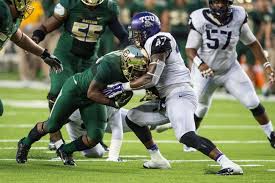 Games watched: Oklahoma 2014, West Virginia 2014, Texas 2014, and Minnesota 2014Summary: Paul Dawson is one of the top LB prospect in the 2015 draft class. His instincts and reaction ability lead him to constantly be around the ball wrecking havoc. He is a physical downhill attacking LB that plays bigger than his 6’ 235 lb frame. He is comfortable in zone coverage albeit tends to get grabbing when covering a player in man coverage. While he is a physical player, he tends to struggle against stack and shedding offensive lineman which may limit his potential in the NFL to a pure 4-3 WILL linebacker. Dawson’s biggest issue is his character. He was a disruptive locker room presence and has come across as arrogant throughout the draft process.Scheme Fit:  4-3 defenseComparison: Vontaze BurfictProjected Round: 2nd roundBest Fits: NY Giants, Atlanta Falcons, Dallas Cowboys, Miami Dolphins, Oakland RaidersStrengthsWeaknessesCombine resultsRead and react abilityCharacter40yd dash- 4.75Physical, attacking modeSizeBench- 21InstinctsStack and shed blocksVertical- 30 inchesPlays well in coverageNot overly athletic3 cone- 6.76Always around the ballMay only be a 4-3 WLBBroad- 112 inchesMotor Grabs in coverage20 yd shuttle- 4.49